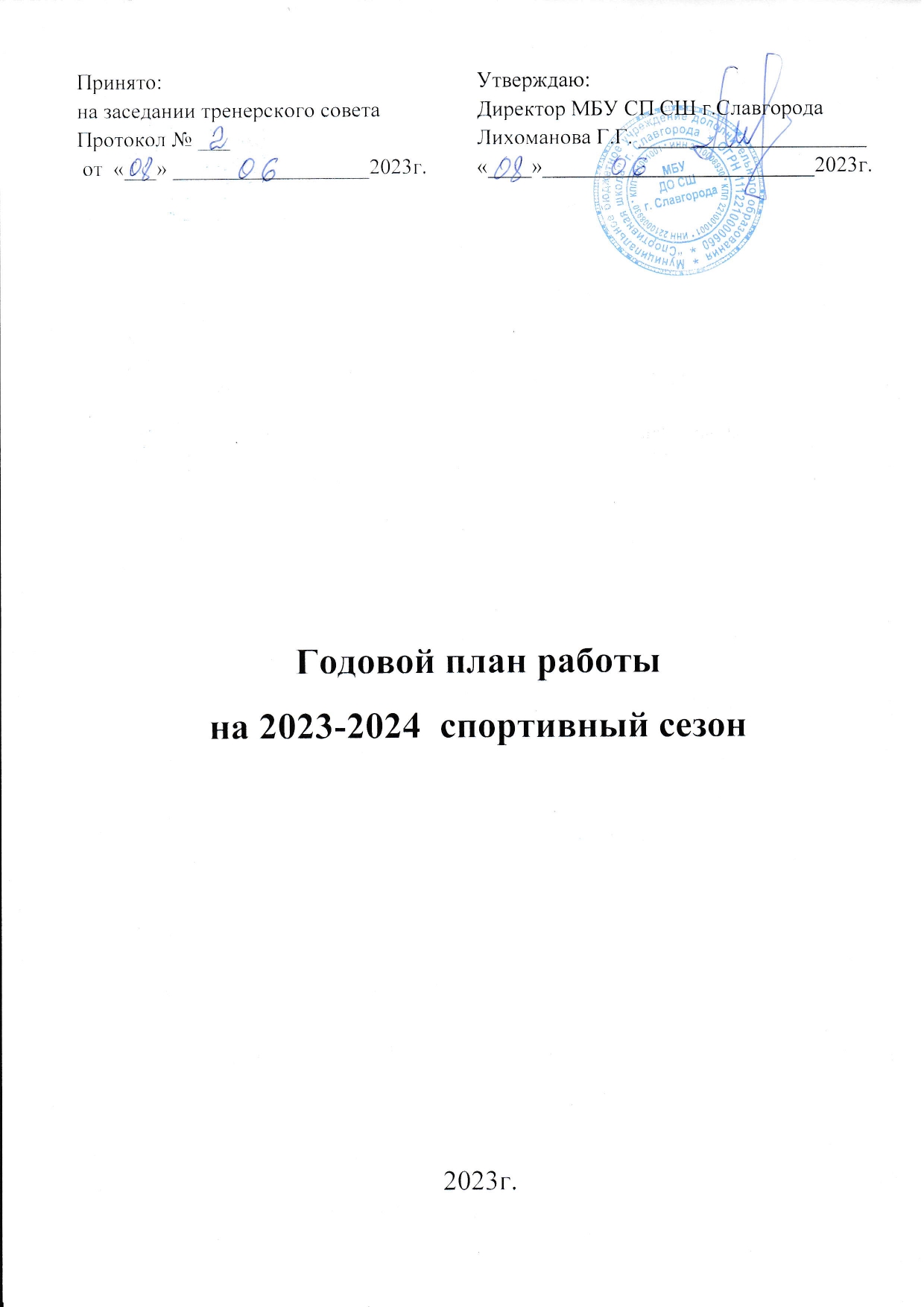 Основной целью деятельности МБУ ДО СШ г. Славгорода является реализация дополнительных общеразвивающих программ в области ФК и С и дополнительных образовательных программ спортивной подготовки, услуг спортивной направленности для всестороннего физического развития и совершенствования занимающихся, духовного и нравственного их развития, профессионального самоопределения.Задачи СШ:В 2023 -2024 спортивном сезоне вся деятельность спортивной школы направлена на решение следующих задач:Обеспечение участия лиц, проходящих спортивную подготовку, в МБУ ДО СШ г.Славгорода;Разработка и реализация дополнительных общеразвивающих программ в области ФК и С и дополнительных образовательных программ спортивной подготовкиОрганизация и проведение спортивно-оздоровительной работы по развитию физической культуры и спорта различных групп населения;Организация и проведение официальных физкультурных и спортивных мероприятийОрганизация и проведение тренировочных занятий на основе разработанных программ спортивной подготовки в соответствии с требованиями федеральных стандартов спортивной подготовки;выявление в процессе систематических занятий способных детей  и подростков для привлечения их к специализированным занятиям спортом.Основные направления СШ:организационная работа;учебно-методическая и спортивная работа;воспитательная работа;агитационно-пропагандистская работа;медицинский контроль;финансово-хозяйственная работа.Распределение нагрузки	На 2023-2024 учебный год в МБУ ДО СШ тарифицировано согласно спискам и расписания тренеров:СОГ – 28группыНП – 28группыТ –  25 группИтого:  81 группа.	Всего к систематическим занятиям спортом планируется привлечь 1005 человека на 14 видах спорта:Отделения:Баскетбол ~ 89человек Хоккей ~ 152 человекПлавание ~ 94 человекФутбол ~ 106 человекСамбо~ 105 человекЛегкая атлетика~77 человекНастольный теннис~ 60 человекШахматы~65 человек Гиревой спорт ~ 60 человекВолейбол ~ 97 человекБокс ~ 30 человекЛыжные гонки – 12 человекФигурное катание – 33 человекПауэрлифтинг – 25 человекРаспределение функциональных обязанностей руководящего состава и тренеров-преподавателей по видам спорта СШ г. Славгорода.Лихоманова Галина Геннадьевна –  директор МБУ ДО СШ г. Славгорода, тренер-преподаватель по баскетболуДобрынин Сергей Иванович – заместитель директора по АХЧ;Демина Светлана Витальевна – заместитель директора по СП.Мхеян Светлана Игоревна – инструктор-методист СШ.Буценко  Диана Викторовна - инструктор-методист СШ.Дерксен Ольга Витальевна - инструктор-методист СШ.Воробьева Вера Владимировна - инструктор-методист СШ.Коваленко Игорь Алексеевич  - тренер-преподаватель по ОФПДмитриев Валерий Дмитриевич – тренер-преподаватель  по самбо.Казеев Владимир Иннокентьевич - тренер-преподаватель  по самбо.Костырева Елена Игоревна - тренер-преподаватель  по настольному теннису.Медведев Николай Иванович - тренер-преподаватель   по шахматам.Мелихов Михаил Юрьевич - тренер-преподаватель  по хоккею.Мхеян Сергей Анатольевич - тренер-преподаватель    по волейболу.Пфайфер Никита Сергеевич – тренер-преподаватель  по хоккею.Рыкунов Василий Анатольевич – тренер-преподаватель  по гиревому спорту.Сахарук Игорь Алексеевич – тренер-преподаватель  по легкой атлетике.Сахарук Татьяна Александровна – тренер-преподаватель  по легкой атлетике.Спиваков Денис Михайлович – тренер-преподаватель  по футболу, инструктор по физической культуре.Хаметов Станислав Равильевич – тренер-преподаватель по футболу.Сукач Владимир Владимирович – тренер-преподаватель  по баскетболу.Фанников Геннадий Николаевич – тренер-преподаватель  по хоккею.Финько Людмила Анатольевна – тренер-преподаватель  по плаванию.Посметюк Яков Александрович – тренер-преподаватель по боксу.Ким Мария Игоревна – тренер-преподаватель по фигурному катанию, волейболу.Штергер Виктор Андреевич – тренер-преподаватель по пауэрлифтингу.Иваницкий Дмитрий Сергеевич – тренер-преподаватель по хоккею.Калиниченко Кирилл Вадимович – тренер-преподаватель по плаванию.Лисун Леонид Михайлович – тренер-преподаватель по лыжным гонкам, инструктор по спорту.Крысь Алексей Витальевич – тренер-преподаватель по самбо, инструктор по физической культуре.Козеров Олег Петрович – старший тренер-преподаватель по самбо.Галле Д.И. – инструктор по спортуПономарев С.А. - инструктор по спортуГорбенко В.А. - инструктор по спортуВласова Е.А. - инструктор по физической культуреДугин Г.Н – инструктор по физической культуреЗахаров Н.Н.- инструктор по физической культуреКуликов И.В. – инструктор по физической культуреI. ОРГАНИЗАЦИОННАЯ РАБОТАII. УЧЕБНО-МЕТОДИЧЕСКАЯ РАБОТА.III. СПОРТИВНАЯ РАБОТА.Календарный план спортивно-массовых мероприятий на год прилагается.IV.ВОСПИТАТЕЛЬНАЯ РАБОТА.V. АГИТАЦИОННО-ПРОПАГАНДИСТСКАЯ РАБОТА.VI. АДМИНИСТРАТИВНО - ХОЗЯЙСТВЕННАЯ  ДЕЯТЕЛЬНОСТЬЗам. директора по СП                                                                                          Демина С.В.№ п/пМероприятияСроки исполненияОтветственный1Составить и утвердить:- план комплектования тренировочных  групп- годовой план работы СШ- подготовка и определение штатного расписания- план внутришкольного контроля- тарификационный список работников школы- расписание занятий тренировочных групп- календарный план спортивных мероприятий на первое полугодие 2023-2024 учебный годАвгуст-СентябрьЗам. директора  по СП2Комплектование отделений и тренировочных групп на 2023-2024 спортивный сезон.Август-СентябрьЗам.директора  по СП3Утверждение нагрузки тренеров-преподавателей  по видам спорта.Утверждение списков учащихся по группам.Август-СентябрьДиректорТренеры-преподаватели  по видам спорта4Провести обследование мест учебных занятий,спортсооружений, оформить документацию:- акты приемки спортсооружений и оборудования на готовность к новому спортивному сезону;- журнал регистрации испытаний спортивного инвентаря, оборудования и вентиляционных устройств.Август-СентябрьЗам.директора  по АХЧТренеры-преподаватели  по видам спорта5Оформить памятку и провести инструктаж:- по проведению медицинского осмотра учащихся.- по профилактике травм, обморожений- по оказанию первой медицинской помощи(по списку)- по противопожарной безопасности- по ТБ и поведению занимающихся на спортсооружениях (предоставить ведомости)Сентябрь,майЗам.директора  по СПТренеры-преподаватели по видам спортаФельдшер6Составить и утвердить график отпусков сотрудников  СШ на 2024 год.до 15.12.2024 г. Специалист отдела кадров7Прохождение медосмотра сотрудниковПо плануЗам.директора  по СПТренеры-преподаватели8Проведение:- Тренерских советовПо плануДиректорЗам.директора  по СП9Оказание помощи общеобразовательным школам ворганизации и проведении спортивных мероприятийВ течение годаЗам.директора  по СП, инструкторы-методисты СШ10Проведение внутришкольного контроля тренировочных групп СШпо плану (не менее 6 раз/год)Зам.директора  по СП, инструкторы-методисты СШ11Выписка периодической печатиВ течение годаСпециалист отдела кадров12Проведение собраний:- с занимающимися  по видам спорта                                                               - с родителями  занимающихсяВ течение годаТренеры-преподаватели  по видам спорта13Обновление и ведение сайта школы, страниц «инстаграм» и «в контакте»В течение годаИнструктор-методисты СШ14Работа со спонсорами  СШ В течение годаДиректор, тренеры-преподавтели15Приобретение формы, инвентаря, методической литературы, и т.д.В течение годаАдминистрация № п.п.СодержаниеСрокиОтветственный1.Инструктаж по оформлению и ведению документации:- программы спортивной подготовки - тематическое планирование  на тренировочные группы 2023-2024 учебный год- списки тренировочных  групп СО, НП, ТЭ.- личные карты занимающихся- журналы учёта работы тренировочных групп                            - расписание тренировочных занятий по  группамсентябрьЗам.директора  по СП2.Разработка методических материалов по видам спорта, реализация программ подготовки обучающихсяв течение годаЗам.директора  по СПТренеры-преподаватели3.Составление учебных планов и тренировочных программ по годам обученияАвгуст-сентябрьЗам.директора  по СПТренеры-преподавтели4.Создание комиссии по приему КПН, проведение КПН в группах набора.Август, сентябрьЗам. директора  по СПТренеры-преподавателиИнструкторы-методисты СШ5.Повышение квалификации тренерского состава СШ(семинары, курсы):В течение годаДиректорЗам.директора  по СП6.Проведение тренировочных занятий согласно утвержденному расписаниюВ течение годаТренеры-преподаватели7.Организация и проведение соревнований среди занимающихся  по видам спорта согласно календарному планупо календарному плануЗам.директора  по СПИнструктор-методист СШТренеры-преподаватели8.Информация об открытых занятиях на отделениях, анализ проведенных занятий.по плануЗам.директора  по СП9.Ознакомление занимающихся  школы с навыкамисудейской практики и привлечение их к постоянному  судейству соревнований.В течение годаЗам.директора  по СПТренеры10.Анализ выступлений учащихся в сезоне 2023-2024 учебного года, команд школы по видам спорта и возрастам.ежемесячноИнструктор-методист СШ11.Организация и проведение контрольно-переводных нормативов по видам спорта по ОФП и СФПапрель, май Зам.директора  по СПТренеры-преподаватели12.Оформление документов на присвоение спортивных званий, спортивных разрядов, судейских категорий занимающимся и тренерам-преподавателямВ течение годаЗам.директора  по СПИнструктор-методист СШ13.Внедрение технических средств в тренировочный процесс.В течение годаТренеры-преподаватели14.Оказание методической помощи тренерам-преподавтелям  школыВ течение годаЗам.директора  по СП, инструкторы-методисты СШ15Обобщение результатов работы минувшего спортивного сезона. Смотр-конкурс «Лучший спортсмен года»,  «Тренер –года».сентябрь, май.Зам.директора  по СП, инструкторы-методисты СШ16Пропаганда деятельности СШ г.Славгорода по средствам печати, интернета, радио, телевидения.В течение годаДиректорЗам.директора  по СП17 Разработка локальных актов для СШ г.СлавгородаСентябрь-декабрь ДиректорЗам.директора  по СП,Инструктор-методист СШ№ п.п.СодержаниеСрокиОтветственный1.Проведение встреч с ветеранами спорта, членами сборных команд по видам спорта,   лучшими спортсменами городав течение годаЗам.директора  по СПТренеры-преподаватели2Привлечение родительского актива к организации и проведению спортивных мероприятий и к воспитательной работепостоянноТренеры-преподаватели3Проведение бесед на различные темы:-патриотизм-вред алкоголя, табака, наркотиков-этикет, культура речи-о спорте-о взаимоотношениях в коллективев течение годаТренеры-преподаватели4Организация культурно-массовых мероприятий с занимающимися:- поход в кино,- просмотр официальных спортмероприятий,- проведение турниров к праздничным датамПо плану работы тренераЗам. директора  по СПТренеры-преподаватели5Осуществление контроля за успеваемостьюЗанимающихся  (контакт с родителями,   классными руководителями).постоянноТренер-преподаватель6Оформление мест проведения спортивных                         мероприятийпо календарному плануЗам.директора  по СПТренеры-преподаватели7«Подведение итогов спортивного сезона 2023-2024» – Смотр-конкурс «Лучший спортсмен года», «Тренер года».Май 2024годДиректорЗам.директора  по СПИнструктор-методисты СШТренеры-преподаватели№ п.п.СодержаниеСрокиОтветственный1.Освещение в местных СМИ результатов выступлений в течение года занимающихся СШ на соревнованиях и др. мероприятияхв течение годаЗам.директора  по СПТренеры-преподаватели2.Оформление стендов по отделениям  СШв течение годаЗам.директора  по СПТренеры-преподаватели3.Предоставление информации на сайт школы:- по результатам выступления занимающихся  на городских, региональных и всероссийских  соревнованиях;- размещение положения о соревнованиях;- размещение фотографий занимающихся  со спортивных мероприятий.в течение годаЗам.директора  по СПТренеры-преподаватели№ п.п.СодержаниеСрокиОтветственный1 Проверка документов по кадрам, заключение договоров,  проведение  инструктажей  для  вновь  поступивших  на  работу в  течение  годаДиректор2Оформление и заказ бланков учебной документацииавгуст 2023Зам.директора  по СП3Подготовительные  работы  к  отопительному  сезонусентябрьЗам.директора  по АХЧ4Организация  и проведение  субботников  по  уборке  территориилетний период  2024Зам.директора  по АХЧ5Проведение  ежегодной  инвентаризацииОктябрь 2023Зам.директора  по АХЧЗав.складом6Проведение  технического  осмотра (осенне-весеннего) здания  с  составлением  актовДо 15.10.23До 10.04.24директор Зам.директора  по АХЧ7Приобретение  хоз. инвентаря, моющих, чистящих  и  дезинфицирующих  средств, люминесцентных  ламп. Проверка  санитарного  состояния  помещенийПроведение косметических  ремонтовВ  течение года  Зам.директора  по АХЧ8Организация и  проведение  учебных  эвакуаций  с  учащимися  и  работникамиПо  плануЗам.директора  по АХЧ9Проведение  инструктажей  по  охране  труда, пожарной  безопасности  с  работниками.Перезарядка  огнетушителейПо  плануЗам.директора  по АХЧ10Ведение  нормативно-правовой  документациипостоянноЗам.директора  по АХЧ11Сдача  финансовых  отчетов, ведомостей, актов  за  использование  денежных  средствежемесячноРаботники12Заключение  договоров  с  организациямиВ течение годаЮрисконсульт13Проведение  котировок, аукционов  на  муниципальные  заказыМай-июньЮрисконсульт14Очистка  территории, крыш  от  снега и т. д.Приобретение  строительных  материалов  и  проведение  ремонтных  работ.В течение годаЗам.директора  по АХЧ15Подготовка  актов, необходимых  для  приемки  школы  к  новому  учебному  году.Сдача  школы  приемной комиссииавгустЗам.директора  по АХЧ